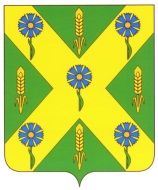 РОССИЙСКАЯ  ФЕДЕРАЦИЯОРЛОВСКАЯ ОБЛАСТЬАДМИНИСТРАЦИЯ НОВОСИЛЬСКОГО РАЙОНАПОСТАНОВЛЕНИЕ___28 октября 2019 г.						        №__275___г. Новосиль      Об участии во Всероссийском конкурсе  по отбору лучших проектов в сфере создания комфортной городской среды в малых городах               и исторических поселенияхВ целях участия городского поселения  Новосиль Новосильского района Орловской области во Всероссийском конкурсе по отбору лучших проектов в сфере создания комфортной городской среды в малых городах и исторических поселениях, руководствуясь Федеральным законом от 06 октября 2003 года № 131-ФЗ «Об общих принципах организации местного самоуправления в Российской Федерации», постановлением Правительства Российской Федерации от 07.03.2018 № 237 «Об утверждении Правил предоставления средств государственной поддержки из федерального бюджета бюджетам субъектов Российской Федерации для поощрения муниципальных образований – победителей Всероссийского конкурса лучших проектов создания комфортной городской среды», Уставом города Новосиль Новосильского муниципального района Орловской области Российской Федерации, администрация Новосильского районаПОСТАНОВЛЯЕТ: 1. Принять участие во Всероссийском конкурсе по отбору лучших проектов в сфере создания комфортной городской среды в малых городах и исторических поселениях (далее - Всероссийский конкурс) в 2020г. 2. Утвердить Порядок приема и оценки предложений населения по общественной территории для реализации проекта создания комфортной городской среды (Приложение 1).          3. Осуществление приема предложений от населения муниципального образования по выбору общественной территории, подлежащей благоустройству в рамках конкурса с 28.10.19г по 28.11.19г.         4. Осуществление приема предложений по мероприятиям, которые целесообразно реализовывать на определенной общественной муниципальной комиссией общественной территории с 28.11.19г по 28.12.19г.        5. Определить пункт сбора предложений – отдел архитектуры и градостроительства администрации Новосильского района по адресу: Орловская  область, г. Новосиль ул. К. Маркса  д. 16.6. Возложить функции по подведению итогов приема предложений населения, определению общественной территории и определению перечня мероприятий на общественной территории в рамках реализации проекта создания комфортной городской среды, на общественную комиссию по обеспечению реализации   программы. 7. Настоящее постановление вступает в силу с момента официального опубликования в газете «Вестник Новосильского района» и подлежит опубликованию на официальном  сайте администрации Новосильского района в   сети «Интернет» по адресу: http://novosilr.ru.7. Контроль за исполнением данного постановления оставляю за собой.И.о. главы Новосильского района                                                                         Ю.В. ТрусовПриложение  1к постановлению администрации Новосильского районаот  28.10.2019 г.  № 275Порядок приема и оценки предложенийот населения по общественной территориидля реализации проекта создания комфортной городской средыОбщие положения1.1. Настоящий Порядок разработан в целях определения общественной территории для реализации проекта создания комфортной городской среды, для участия во Всероссийском конкурсе по отбору лучших проектов в сфере создания комфортной городской среды в малых городах  (далее - Всероссийский конкурс). 1.2.  Установить, что под общественной территорией понимается территория общего пользования соответствующего функционального назначения (в том числе площади, улицы, пешеходные зоны,  скверы, парки), которыми беспрепятственно пользуется неограниченный круг лиц. 1.3. Предложения по общественной территории для реализации проекта создания комфортной городской среды вправе подавать граждане и организации, в соответствии с настоящим Порядком.Порядок предоставления предложенийпо общественной территории для реализации проекта создания комфортной городской среды и подведение итогов приема предложений2.1. Предложения по общественной территории для реализации проекта создания комфортной городской среды (далее – предложения) принимаются в пунктах сбора предложений, в сроки, установленные настоящим постановлением, в свободной форме, в рабочие дни с 8-00 часов до 17-00 часов.2.2. В течение трех рабочих дней по истечению срока приема предложений, общественная комиссия подводит итоги приема предложений и определяет общественную территорию, набравшую наибольшее количество предложений для реализации проекта создания комфортной городской среды. 2.3. Решение общественной комиссии оформляется протоколом заседания общественной комиссии. 2.4. Протокол заседания общественной комиссии подлежит опубликованию в течение двух рабочих дней со дня подведения итогов в   сети «Интернет» по адресу: http://novosilr.ru.